Beitrittserklärungund EinzugsermächtigungHiermit erkläre ich/wir meinen/unseren Beitritt zum Verein VERWAISTE ELTERN UND TRAUERNDE GESCHWISTER MÜNCHEN E.V. gemäß seiner Satzung. Der Mitgliedsbeitrag beträgt ab 2024 jährlichfür   Ich fördere den Verein jährlich mit zusätzlich   Euro.Name, Vorname Straße PLZ, Ort Telefon, Fax, E-Mail  Ich bin damit einverstanden, dass der jährliche Mitgliedsbeitrag von dem untengenannten Konto bis zum 28. Februar des jeweiligen Kalenderjahres eingezogen wird.Kontoinhaber: Kreditinstitut: IBAN  	BIC  Den Betrag überweise/n ich/wir auf das Konto des Verwaiste Eltern München e.V. bei der Ligabank, DE22 7509 0300 0002 1617 61, BIC: GENODEF1M05_____________________				_________________________________Ort, Datum 						Unterschrift Kontoinhaber/MitgliedZusatz: Einwilligung nach der Datenschutz-Grundverordnung (DS-GVO) Ich habe die Datenschutzerklärung (letzte Seite) zur Kenntnis genommen, bin über meine Rechte informiert und willige in die vorgesehene Verarbeitung meiner personenbezogenen Daten gemäß DSGVO ein.Wegbegleiter und Newsletter Ich erkläre mich hiermit einverstanden, dass mir zweimal jährlich der Wegbegleiter des Vereins per Post zugeschickt wird.Wenn Sie den Newsletter und den Wegbegleiter lieber per Mail zugesendet haben möchten, melden Sie sich bitte hierfür auf unserer Homepage an: https://www.ve-muenchen.de/aktuelles/#newsletter			_________________________________Ort, Datum 						Unterschrift WiderrufSie können Ihr Einverständnis jederzeit widerrufen. Hierfür reicht ein formloses Schreiben per Post oder Mail an die Geschäftsstelle aus.Verwaiste Eltern und trauernde Geschwister München e.V.St. Wolfgangs Platz 981669 MünchenMail: info@ve-muenchen.deMitgliederinformation gemäß der Datenschutz-Grundverordnung (DS-GVO)Sehr geehrte Mitglieder,nach der Datenschutz-Grundverordnung (DS-GVO) sind wir mit Wirkung zum 25.05.2018 verpflichtet, Sie darüber zu informieren, dass und zu welchem Zweck wir Ihre personenbezogenen Daten erheben, speichern und ggf. an Dritte weiterleiten und welche Rechte Ihnen bezüglich Ihrer Daten zustehen. Wir dürfen darüber hinaus auch auf die Datenschutzerklärung auf unserer Website ( www.ve-muenchen.de) verweisen.Im Einzelnen: Verantwortlich für den Datenschutz ist der Verein Verwaiste Eltern und trauernde Geschwister München e.V.Ihre personenbezogenen Daten werden zum Zwecke der Mitgliederverwaltung sowie zum Einzug der Mitgliedsbeiträge erhoben und im Datenerfassungsprogramm Cobra plus gespeichert. Bei den Daten handelt es sich neben Ihren Kontaktdaten um Namen, Geburts- und Todestag/ Todesursache Ihres Kindes, bzw. Geschwisters, Nationalität, sowie um Ihre Kontodaten, falls Sie einem Lasteneinzugsverfahren zugestimmt haben.Die Erhebung und Verarbeitung Ihrer personenbezogenen Daten ist auf der Grundlage der Beitrittserklärung zwischen Ihnen und dem Verein notwendige Voraussetzung für eine adäquate und sorgfältige Verwaltungsarbeit und Kommunikation. Eine Übermittlung Ihrer Daten an Dritte erfolgt nicht. Ihre personenbezogenen Daten werden im Verein noch 2 Jahre nach Beendigung der Mitgliedschaft aufbewahrt.Rechtsgrundlagen der Datenverarbeitung sindDie Einwilligung zur DatenverarbeitungDie Erforderlichkeit zur Vertragserfüllung und VereinsmitgliedschaftDie Erfüllung rechtlicher VerpflichtungenIhnen stehen bezüglich Ihrer Daten verschiedene Rechte zu: Sie können Auskunft über die erhobenen Daten und die Berichtigung unrichtiger Daten verlangen. Es steht Ihnen auch das Recht auf Löschung der gespeicherten Daten zu. Auf die Einschränkung der Verarbeitung/Sperrung der Daten haben Sie ebenfalls Anspruch.Eine erteilte Einwilligung in die Datenverarbeitung können Sie jederzeit widerrufen. Näheres zu diesem Widerrufsrecht lässt sich dem jeweiligen Einwilligungs-Formular entnehmen.Und schließlich steht Ihnen ein Recht auf Beschwerde bei der zuständigen Aufsichtsbehörde zu, soweit Sie der Auffassung sind, dass die Verarbeitung der erhobenen Daten gegen die DS-GVO verstößt.Bei Fragen zu den einzelnen Punkten stehen wir selbstverständlich jederzeit zur Verfügung.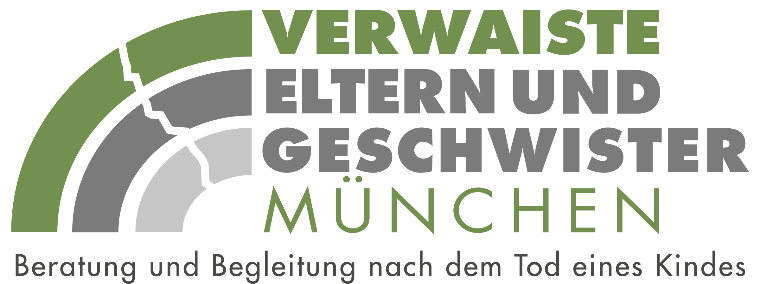 Verwaiste Eltern und trauernde Geschwister München e.V.St. Wolfgangs Platz 9, 81669 MünchenTel. 089 / 480 88 99-0     Fax 089 / 480 88 99–33http://www.ve-muenchen.de E-Mail: info@ve-muenchen.de Einzelperson € 50,00   Paare € 60,00 Juristische Personen € 80,00